COVID-19 STUDENT Self-Screening Tool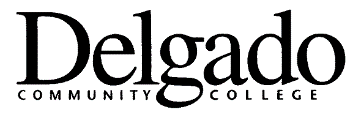 To be completed daily, prior to any on-campus activityName: ___________________________________________________________Contact Number: ___________________________________   Date: __________________   Site/Building_______________________ Temperature taken at point of entry: ______________________Do you have a cough?             Yes            No   Are you Short of Breath?             Yes             No          If yes:        When? ____________________________________________                   Have you been in contact with a healthcare provider? Yes             No   Have you traveled in the past 14 days?        Yes             No          If yes: Where? __________________________________________________When?  ________________________________________________________Have you been in contact with anyone who has been diagnosed with COVID-19?              Yes             No   If yes, when: _________________________________________________Have you been in contact with anyone that has had a cough, shortness of Breath or a fever in the past 14 days?          Yes             No   If Yes, when:  _________________________________________________________________You are consenting to a temperature scan, and you are affirming and attesting that the answers provided above are true and accurate.  In the event you begin to feel sick on campus with any of the noted symptoms, you agree to notify the appropriate authority immediately.  Students should notify their instructor and Dean’s office.Although Delgado Community College is taking appropriate and significant precautions to ensure and maintain a safe and sanitary environment, you are ultimately responsible for following the safety guidelines provided to you (i.e., protective equipment, safe distancing, hand washing, etc.).  Student Signature: 							